The relevant part of the form is signed and stamped, and the other pages are initialed.ANTIMICROP R&D and BIOCIDAL ANALYSIS CENTER by post or by mail to info .Regarding the shipment 0850 220 90 89 You can call the number no.Address: Nasuh Akar Mah. Süleyman Hacıabdullahoğlu Cad.No:37/1 Balgat – Çankaya / ANKARA	Sponsor InformationSponsor InformationSponsor InformationSponsor InformationSponsor InformationSponsor InformationSponsor InformationSponsor InformationSponsor InformationSponsor InformationSponsor InformationSponsor InformationSponsor InformationApplicant OrganizationCommercial Title :Commercial Title :Commercial Title :Commercial Title :Commercial Title :Commercial Title :Commercial Title :Commercial Title :Commercial Title :Commercial Title :Address:Billing address:Billing address:Billing address:Billing address:Billing address:Billing address:Billing address:Billing address:Billing address:Billing address:Address:Tax Office and Tax No:Tax Office and Tax No:Tax Office and Tax No:Tax Office and Tax No:Tax Office and Tax No:Tax Office and Tax No:Tax Office and Tax No:Tax Office and Tax No:Tax Office and Tax No:Tax Office and Tax No:Related person:Phone:Phone:Phone:E-mail:E-mail:E-mail:E-mail:E-mail:E-mail:E-mail:Analysis Type and MethodAnalysis Type and MethodAnalysis Type and MethodMicroorganism, Duration and ConditionsMicroorganism, Duration and ConditionsMicroorganism, Duration and ConditionsMicroorganism, Duration and ConditionsMicroorganism, Duration and ConditionsMicroorganism, Duration and ConditionsMicroorganism, Duration and ConditionsMicroorganism, Duration and ConditionsMicroorganism, Duration and ConditionsMicroorganism, Duration and ConditionsBactericidalTS EN 13727+A2TS EN 1276TS EN 13697+A1ISO 22196AIR DISINFECTION TEST ( Modified ISO 16000-36/GB 21551)ISO 20743EN 17272:2020Other (specify) …………………………BactericidalTS EN 13727+A2TS EN 1276TS EN 13697+A1ISO 22196AIR DISINFECTION TEST ( Modified ISO 16000-36/GB 21551)ISO 20743EN 17272:2020Other (specify) …………………………BactericidalTS EN 13727+A2TS EN 1276TS EN 13697+A1ISO 22196AIR DISINFECTION TEST ( Modified ISO 16000-36/GB 21551)ISO 20743EN 17272:2020Other (specify) …………………………BacteriumBacteriumP.aeruginosaP.aeruginosaaureus _aureus _aureus _E. coli K12E. coli K12OtherBactericidalTS EN 13727+A2TS EN 1276TS EN 13697+A1ISO 22196AIR DISINFECTION TEST ( Modified ISO 16000-36/GB 21551)ISO 20743EN 17272:2020Other (specify) …………………………BactericidalTS EN 13727+A2TS EN 1276TS EN 13697+A1ISO 22196AIR DISINFECTION TEST ( Modified ISO 16000-36/GB 21551)ISO 20743EN 17272:2020Other (specify) …………………………BactericidalTS EN 13727+A2TS EN 1276TS EN 13697+A1ISO 22196AIR DISINFECTION TEST ( Modified ISO 16000-36/GB 21551)ISO 20743EN 17272:2020Other (specify) …………………………BacteriumBacteriumE.hiraeE.hiraeE. coli (ATCC 10536)E. coli (ATCC 10536)E. coli (ATCC 10536)B. subtilis B. subtilis OtherBactericidalTS EN 13727+A2TS EN 1276TS EN 13697+A1ISO 22196AIR DISINFECTION TEST ( Modified ISO 16000-36/GB 21551)ISO 20743EN 17272:2020Other (specify) …………………………BactericidalTS EN 13727+A2TS EN 1276TS EN 13697+A1ISO 22196AIR DISINFECTION TEST ( Modified ISO 16000-36/GB 21551)ISO 20743EN 17272:2020Other (specify) …………………………BactericidalTS EN 13727+A2TS EN 1276TS EN 13697+A1ISO 22196AIR DISINFECTION TEST ( Modified ISO 16000-36/GB 21551)ISO 20743EN 17272:2020Other (specify) …………………………BacteriumBacteriumSerratia marcescens Serratia marcescens Staphylococcus albus  Staphylococcus albus  Staphylococcus albus  Staphylococcus albus  E. coli (ATCC 8739)OtherBactericidalTS EN 13727+A2TS EN 1276TS EN 13697+A1ISO 22196AIR DISINFECTION TEST ( Modified ISO 16000-36/GB 21551)ISO 20743EN 17272:2020Other (specify) …………………………BactericidalTS EN 13727+A2TS EN 1276TS EN 13697+A1ISO 22196AIR DISINFECTION TEST ( Modified ISO 16000-36/GB 21551)ISO 20743EN 17272:2020Other (specify) …………………………BactericidalTS EN 13727+A2TS EN 1276TS EN 13697+A1ISO 22196AIR DISINFECTION TEST ( Modified ISO 16000-36/GB 21551)ISO 20743EN 17272:2020Other (specify) …………………………BacteriumBacteriumSerratia marcescens Serratia marcescens Klebsiella pneumoniaeKlebsiella pneumoniaeKlebsiella pneumoniaeKlebsiella pneumoniaeKlebsiella pneumoniaeOtherBactericidalTS EN 13727+A2TS EN 1276TS EN 13697+A1ISO 22196AIR DISINFECTION TEST ( Modified ISO 16000-36/GB 21551)ISO 20743EN 17272:2020Other (specify) …………………………BactericidalTS EN 13727+A2TS EN 1276TS EN 13697+A1ISO 22196AIR DISINFECTION TEST ( Modified ISO 16000-36/GB 21551)ISO 20743EN 17272:2020Other (specify) …………………………BactericidalTS EN 13727+A2TS EN 1276TS EN 13697+A1ISO 22196AIR DISINFECTION TEST ( Modified ISO 16000-36/GB 21551)ISO 20743EN 17272:2020Other (specify) …………………………BacteriumBacteriumSerratia marcescens Serratia marcescens MRSAMRSAVREVREVREOtherBactericidalTS EN 13727+A2TS EN 1276TS EN 13697+A1ISO 22196AIR DISINFECTION TEST ( Modified ISO 16000-36/GB 21551)ISO 20743EN 17272:2020Other (specify) …………………………BactericidalTS EN 13727+A2TS EN 1276TS EN 13697+A1ISO 22196AIR DISINFECTION TEST ( Modified ISO 16000-36/GB 21551)ISO 20743EN 17272:2020Other (specify) …………………………BactericidalTS EN 13727+A2TS EN 1276TS EN 13697+A1ISO 22196AIR DISINFECTION TEST ( Modified ISO 16000-36/GB 21551)ISO 20743EN 17272:2020Other (specify) …………………………DurationDurationSpecify (such as 30 seconds, 1 minute , 5 minutes , 10 minutes ) ……………….……….Specify (such as 30 seconds, 1 minute , 5 minutes , 10 minutes ) ……………….……….Specify (such as 30 seconds, 1 minute , 5 minutes , 10 minutes ) ……………….……….Specify (such as 30 seconds, 1 minute , 5 minutes , 10 minutes ) ……………….……….Specify (such as 30 seconds, 1 minute , 5 minutes , 10 minutes ) ……………….……….Specify (such as 30 seconds, 1 minute , 5 minutes , 10 minutes ) ……………….……….Specify (such as 30 seconds, 1 minute , 5 minutes , 10 minutes ) ……………….……….Specify (such as 30 seconds, 1 minute , 5 minutes , 10 minutes ) ……………….……….BactericidalTS EN 13727+A2TS EN 1276TS EN 13697+A1ISO 22196AIR DISINFECTION TEST ( Modified ISO 16000-36/GB 21551)ISO 20743EN 17272:2020Other (specify) …………………………BactericidalTS EN 13727+A2TS EN 1276TS EN 13697+A1ISO 22196AIR DISINFECTION TEST ( Modified ISO 16000-36/GB 21551)ISO 20743EN 17272:2020Other (specify) …………………………BactericidalTS EN 13727+A2TS EN 1276TS EN 13697+A1ISO 22196AIR DISINFECTION TEST ( Modified ISO 16000-36/GB 21551)ISO 20743EN 17272:2020Other (specify) …………………………HeatHeat20 0 C                   Room Temperature Other : ………………………………………20 0 C                   Room Temperature Other : ………………………………………20 0 C                   Room Temperature Other : ………………………………………20 0 C                   Room Temperature Other : ………………………………………20 0 C                   Room Temperature Other : ………………………………………20 0 C                   Room Temperature Other : ………………………………………20 0 C                   Room Temperature Other : ………………………………………20 0 C                   Room Temperature Other : ………………………………………BactericidalTS EN 13727+A2TS EN 1276TS EN 13697+A1ISO 22196AIR DISINFECTION TEST ( Modified ISO 16000-36/GB 21551)ISO 20743EN 17272:2020Other (specify) …………………………BactericidalTS EN 13727+A2TS EN 1276TS EN 13697+A1ISO 22196AIR DISINFECTION TEST ( Modified ISO 16000-36/GB 21551)ISO 20743EN 17272:2020Other (specify) …………………………BactericidalTS EN 13727+A2TS EN 1276TS EN 13697+A1ISO 22196AIR DISINFECTION TEST ( Modified ISO 16000-36/GB 21551)ISO 20743EN 17272:2020Other (specify) …………………………ConditionsConditionsClean Terms 	Dirty TermsClean Terms 	Dirty TermsClean Terms 	Dirty TermsClean Terms 	Dirty TermsClean Terms 	Dirty TermsClean Terms 	Dirty TermsClean Terms 	Dirty TermsClean Terms 	Dirty TermsBactericidalTS EN 13727+A2TS EN 1276TS EN 13697+A1ISO 22196AIR DISINFECTION TEST ( Modified ISO 16000-36/GB 21551)ISO 20743EN 17272:2020Other (specify) …………………………BactericidalTS EN 13727+A2TS EN 1276TS EN 13697+A1ISO 22196AIR DISINFECTION TEST ( Modified ISO 16000-36/GB 21551)ISO 20743EN 17272:2020Other (specify) …………………………BactericidalTS EN 13727+A2TS EN 1276TS EN 13697+A1ISO 22196AIR DISINFECTION TEST ( Modified ISO 16000-36/GB 21551)ISO 20743EN 17272:2020Other (specify) …………………………ConditionsConditionsPublic/Personal SpacePublic/Personal SpacePublic/Personal SpaceMedical FieldMedical FieldMedical FieldMedical FieldMedical FieldMycobactericidal TS EN 14348Other (specify) …………………………Mycobactericidal TS EN 14348Other (specify) …………………………Mycobactericidal TS EN 14348Other (specify) …………………………MycobacteriaMycobacteriaM. aviumM. aviumM. aviumM. terraeM. terraeM. terraeM. terraeM. terraeMycobactericidal TS EN 14348Other (specify) …………………………Mycobactericidal TS EN 14348Other (specify) …………………………Mycobactericidal TS EN 14348Other (specify) …………………………DurationDurationSpecify (such as 30 seconds, 1 minute , 5 minutes , 10 minutes ) ……………….……….Specify (such as 30 seconds, 1 minute , 5 minutes , 10 minutes ) ……………….……….Specify (such as 30 seconds, 1 minute , 5 minutes , 10 minutes ) ……………….……….Specify (such as 30 seconds, 1 minute , 5 minutes , 10 minutes ) ……………….……….Specify (such as 30 seconds, 1 minute , 5 minutes , 10 minutes ) ……………….……….Specify (such as 30 seconds, 1 minute , 5 minutes , 10 minutes ) ……………….……….Specify (such as 30 seconds, 1 minute , 5 minutes , 10 minutes ) ……………….……….Specify (such as 30 seconds, 1 minute , 5 minutes , 10 minutes ) ……………….……….Mycobactericidal TS EN 14348Other (specify) …………………………Mycobactericidal TS EN 14348Other (specify) …………………………Mycobactericidal TS EN 14348Other (specify) …………………………HeatHeat20 0 C                       Room Temperature Other : ………………………………………20 0 C                       Room Temperature Other : ………………………………………20 0 C                       Room Temperature Other : ………………………………………20 0 C                       Room Temperature Other : ………………………………………20 0 C                       Room Temperature Other : ………………………………………20 0 C                       Room Temperature Other : ………………………………………20 0 C                       Room Temperature Other : ………………………………………20 0 C                       Room Temperature Other : ………………………………………Mycobactericidal TS EN 14348Other (specify) …………………………Mycobactericidal TS EN 14348Other (specify) …………………………Mycobactericidal TS EN 14348Other (specify) …………………………ConditionsConditionsClean Terms 	Dirty TermsClean Terms 	Dirty TermsClean Terms 	Dirty TermsClean Terms 	Dirty TermsClean Terms 	Dirty TermsClean Terms 	Dirty TermsClean Terms 	Dirty TermsClean Terms 	Dirty TermsMycobactericidal TS EN 14348Other (specify) …………………………Mycobactericidal TS EN 14348Other (specify) …………………………Mycobactericidal TS EN 14348Other (specify) …………………………ConditionsConditionsPublic/Personal SpacePublic/Personal SpacePublic/Personal SpaceMedical FieldMedical FieldMedical FieldMedical FieldMedical FieldVirucidalTS EN 14476+A2TS EN 16777ISO 18184ISO 21702AIR DISINFECTION TEST ( Modified ISO 16000-36/GB 21551)EN 17272:2020Other (specify) …………………………VirucidalTS EN 14476+A2TS EN 16777ISO 18184ISO 21702AIR DISINFECTION TEST ( Modified ISO 16000-36/GB 21551)EN 17272:2020Other (specify) …………………………VirucidalTS EN 14476+A2TS EN 16777ISO 18184ISO 21702AIR DISINFECTION TEST ( Modified ISO 16000-36/GB 21551)EN 17272:2020Other (specify) …………………………VirusVirusPolio Type 1Polio Type 1Adeno Type 5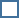 M. norovirusM. norovirusM. norovirusM. norovirusOther:VirucidalTS EN 14476+A2TS EN 16777ISO 18184ISO 21702AIR DISINFECTION TEST ( Modified ISO 16000-36/GB 21551)EN 17272:2020Other (specify) …………………………VirucidalTS EN 14476+A2TS EN 16777ISO 18184ISO 21702AIR DISINFECTION TEST ( Modified ISO 16000-36/GB 21551)EN 17272:2020Other (specify) …………………………VirucidalTS EN 14476+A2TS EN 16777ISO 18184ISO 21702AIR DISINFECTION TEST ( Modified ISO 16000-36/GB 21551)EN 17272:2020Other (specify) …………………………VirusVirusVaccinia (MVA)Vaccinia (MVA)Adeno Type 5M. norovirusM. norovirusM. norovirusM. norovirusOther:VirucidalTS EN 14476+A2TS EN 16777ISO 18184ISO 21702AIR DISINFECTION TEST ( Modified ISO 16000-36/GB 21551)EN 17272:2020Other (specify) …………………………VirucidalTS EN 14476+A2TS EN 16777ISO 18184ISO 21702AIR DISINFECTION TEST ( Modified ISO 16000-36/GB 21551)EN 17272:2020Other (specify) …………………………VirucidalTS EN 14476+A2TS EN 16777ISO 18184ISO 21702AIR DISINFECTION TEST ( Modified ISO 16000-36/GB 21551)EN 17272:2020Other (specify) …………………………VirusVirusVaccinia (MVA)Vaccinia (MVA)Adeno Type 5COVID-19COVID-19COVID-19COVID-19Other:VirucidalTS EN 14476+A2TS EN 16777ISO 18184ISO 21702AIR DISINFECTION TEST ( Modified ISO 16000-36/GB 21551)EN 17272:2020Other (specify) …………………………VirucidalTS EN 14476+A2TS EN 16777ISO 18184ISO 21702AIR DISINFECTION TEST ( Modified ISO 16000-36/GB 21551)EN 17272:2020Other (specify) …………………………VirucidalTS EN 14476+A2TS EN 16777ISO 18184ISO 21702AIR DISINFECTION TEST ( Modified ISO 16000-36/GB 21551)EN 17272:2020Other (specify) …………………………VirusVirusInfluenza Influenza Feline calicivirus Feline calicivirus Feline calicivirus Feline calicivirus Feline calicivirus Other:VirucidalTS EN 14476+A2TS EN 16777ISO 18184ISO 21702AIR DISINFECTION TEST ( Modified ISO 16000-36/GB 21551)EN 17272:2020Other (specify) …………………………VirucidalTS EN 14476+A2TS EN 16777ISO 18184ISO 21702AIR DISINFECTION TEST ( Modified ISO 16000-36/GB 21551)EN 17272:2020Other (specify) …………………………VirucidalTS EN 14476+A2TS EN 16777ISO 18184ISO 21702AIR DISINFECTION TEST ( Modified ISO 16000-36/GB 21551)EN 17272:2020Other (specify) …………………………DurationDurationSpecify (such as 30 seconds, 1 minute , 5 minutes , 10 minutes ): ……………………Specify (such as 30 seconds, 1 minute , 5 minutes , 10 minutes ): ……………………Specify (such as 30 seconds, 1 minute , 5 minutes , 10 minutes ): ……………………Specify (such as 30 seconds, 1 minute , 5 minutes , 10 minutes ): ……………………Specify (such as 30 seconds, 1 minute , 5 minutes , 10 minutes ): ……………………Specify (such as 30 seconds, 1 minute , 5 minutes , 10 minutes ): ……………………Specify (such as 30 seconds, 1 minute , 5 minutes , 10 minutes ): ……………………Specify (such as 30 seconds, 1 minute , 5 minutes , 10 minutes ): ……………………VirucidalTS EN 14476+A2TS EN 16777ISO 18184ISO 21702AIR DISINFECTION TEST ( Modified ISO 16000-36/GB 21551)EN 17272:2020Other (specify) …………………………VirucidalTS EN 14476+A2TS EN 16777ISO 18184ISO 21702AIR DISINFECTION TEST ( Modified ISO 16000-36/GB 21551)EN 17272:2020Other (specify) …………………………VirucidalTS EN 14476+A2TS EN 16777ISO 18184ISO 21702AIR DISINFECTION TEST ( Modified ISO 16000-36/GB 21551)EN 17272:2020Other (specify) …………………………HeatHeat20 0 C                                       Room Temperature Other : ………………………………………20 0 C                                       Room Temperature Other : ………………………………………20 0 C                                       Room Temperature Other : ………………………………………20 0 C                                       Room Temperature Other : ………………………………………20 0 C                                       Room Temperature Other : ………………………………………20 0 C                                       Room Temperature Other : ………………………………………20 0 C                                       Room Temperature Other : ………………………………………20 0 C                                       Room Temperature Other : ………………………………………VirucidalTS EN 14476+A2TS EN 16777ISO 18184ISO 21702AIR DISINFECTION TEST ( Modified ISO 16000-36/GB 21551)EN 17272:2020Other (specify) …………………………VirucidalTS EN 14476+A2TS EN 16777ISO 18184ISO 21702AIR DISINFECTION TEST ( Modified ISO 16000-36/GB 21551)EN 17272:2020Other (specify) …………………………VirucidalTS EN 14476+A2TS EN 16777ISO 18184ISO 21702AIR DISINFECTION TEST ( Modified ISO 16000-36/GB 21551)EN 17272:2020Other (specify) …………………………ConditionsConditionsClean Terms 	Dirty Terms	Clean Terms 	Dirty Terms	Clean Terms 	Dirty Terms	Clean Terms 	Dirty Terms	Clean Terms 	Dirty Terms	Clean Terms 	Dirty Terms	Clean Terms 	Dirty Terms	Clean Terms 	Dirty Terms	VirucidalTS EN 14476+A2TS EN 16777ISO 18184ISO 21702AIR DISINFECTION TEST ( Modified ISO 16000-36/GB 21551)EN 17272:2020Other (specify) …………………………VirucidalTS EN 14476+A2TS EN 16777ISO 18184ISO 21702AIR DISINFECTION TEST ( Modified ISO 16000-36/GB 21551)EN 17272:2020Other (specify) …………………………VirucidalTS EN 14476+A2TS EN 16777ISO 18184ISO 21702AIR DISINFECTION TEST ( Modified ISO 16000-36/GB 21551)EN 17272:2020Other (specify) …………………………ConditionsConditionsPublic/Personal SpacePublic/Personal SpacePublic/Personal SpaceMedical FieldMedical FieldMedical FieldMedical FieldMedical FieldFungicidalTS EN 13624TS EN 13697TS EN 1650ISO 13629Other (specify) …………………………FungicidalTS EN 13624TS EN 13697TS EN 1650ISO 13629Other (specify) …………………………FungicidalTS EN 13624TS EN 13697TS EN 1650ISO 13629Other (specify) …………………………FungusFungusC. albicans                                 A. brasiliensis             Other:C. albicans                                 A. brasiliensis             Other:C. albicans                                 A. brasiliensis             Other:C. albicans                                 A. brasiliensis             Other:C. albicans                                 A. brasiliensis             Other:C. albicans                                 A. brasiliensis             Other:C. albicans                                 A. brasiliensis             Other:C. albicans                                 A. brasiliensis             Other:FungicidalTS EN 13624TS EN 13697TS EN 1650ISO 13629Other (specify) …………………………FungicidalTS EN 13624TS EN 13697TS EN 1650ISO 13629Other (specify) …………………………FungicidalTS EN 13624TS EN 13697TS EN 1650ISO 13629Other (specify) …………………………DurationDurationSpecify (such as 30 seconds, 1 minute, 5 minutes, 10 minutes) ……………….……….Specify (such as 30 seconds, 1 minute, 5 minutes, 10 minutes) ……………….……….Specify (such as 30 seconds, 1 minute, 5 minutes, 10 minutes) ……………….……….Specify (such as 30 seconds, 1 minute, 5 minutes, 10 minutes) ……………….……….Specify (such as 30 seconds, 1 minute, 5 minutes, 10 minutes) ……………….……….Specify (such as 30 seconds, 1 minute, 5 minutes, 10 minutes) ……………….……….Specify (such as 30 seconds, 1 minute, 5 minutes, 10 minutes) ……………….……….Specify (such as 30 seconds, 1 minute, 5 minutes, 10 minutes) ……………….……….FungicidalTS EN 13624TS EN 13697TS EN 1650ISO 13629Other (specify) …………………………FungicidalTS EN 13624TS EN 13697TS EN 1650ISO 13629Other (specify) …………………………FungicidalTS EN 13624TS EN 13697TS EN 1650ISO 13629Other (specify) …………………………HeatHeat20 0 C                    Room Temperature Other : ………………………………………20 0 C                    Room Temperature Other : ………………………………………20 0 C                    Room Temperature Other : ………………………………………20 0 C                    Room Temperature Other : ………………………………………20 0 C                    Room Temperature Other : ………………………………………20 0 C                    Room Temperature Other : ………………………………………20 0 C                    Room Temperature Other : ………………………………………20 0 C                    Room Temperature Other : ………………………………………FungicidalTS EN 13624TS EN 13697TS EN 1650ISO 13629Other (specify) …………………………FungicidalTS EN 13624TS EN 13697TS EN 1650ISO 13629Other (specify) …………………………FungicidalTS EN 13624TS EN 13697TS EN 1650ISO 13629Other (specify) …………………………ConditionsConditionsClean Terms 	Dirty TermsClean Terms 	Dirty TermsClean Terms 	Dirty TermsClean Terms 	Dirty TermsClean Terms 	Dirty TermsClean Terms 	Dirty TermsClean Terms 	Dirty TermsClean Terms 	Dirty TermsFungicidalTS EN 13624TS EN 13697TS EN 1650ISO 13629Other (specify) …………………………FungicidalTS EN 13624TS EN 13697TS EN 1650ISO 13629Other (specify) …………………………FungicidalTS EN 13624TS EN 13697TS EN 1650ISO 13629Other (specify) …………………………ConditionsConditionsPublic/Personal SpacePublic/Personal SpacePublic/Personal SpaceMedical FieldMedical FieldMedical FieldMedical FieldMedical FieldTest and Reference Substance Information (Please write the information about the product you request analysis)Test and Reference Substance Information (Please write the information about the product you request analysis)Test and Reference Substance Information (Please write the information about the product you request analysis)Test and Reference Substance Information (Please write the information about the product you request analysis)Test and Reference Substance Information (Please write the information about the product you request analysis)Test and Reference Substance Information (Please write the information about the product you request analysis)Test and Reference Substance Information (Please write the information about the product you request analysis)Test and Reference Substance Information (Please write the information about the product you request analysis)Test and Reference Substance Information (Please write the information about the product you request analysis)Test and Reference Substance Information (Please write the information about the product you request analysis)Test and Reference Substance Information (Please write the information about the product you request analysis)Test and Reference Substance Information (Please write the information about the product you request analysis)Test and Reference Substance Information (Please write the information about the product you request analysis)Study Name: ( biocidal test .. )Study Name: ( biocidal test .. )Study Name: ( biocidal test .. )Study Name: ( biocidal test .. )Name of Test Substance:Name of Test Substance:Name of Test Substance:Name of Test Substance:Serial Number of Test Item:Serial Number of Test Item:Serial Number of Test Item:Serial Number of Test Item:Amount of Test Substance:Amount of Test Substance:Amount of Test Substance:Amount of Test Substance:Product Type of Test Substance:Product Type of Test Substance:Product Type of Test Substance:Product Type of Test Substance:Packaging Type of Test Substance: (glass, plastic .. )Packaging Type of Test Substance: (glass, plastic .. )Packaging Type of Test Substance: (glass, plastic .. )Packaging Type of Test Substance: (glass, plastic .. )Form of Test Substance: ( solid,liquid .. )Form of Test Substance: ( solid,liquid .. )Form of Test Substance: ( solid,liquid .. )Form of Test Substance: ( solid,liquid .. )Formulation Content of Test Substance :Formulation Content of Test Substance :Formulation Content of Test Substance :Formulation Content of Test Substance :Concentration of Test Substance:Concentration of Test Substance:Concentration of Test Substance:Concentration of Test Substance:Test Item Characterization Information:Test Item Characterization Information:Test Item Characterization Information:Test Item Characterization Information:Test Item Arrival Date:Test Item Arrival Date:Test Item Arrival Date:Test Item Arrival Date:Amount of Witness Test and Reference Substance:Amount of Witness Test and Reference Substance:Amount of Witness Test and Reference Substance:Amount of Witness Test and Reference Substance:Storage Conditions: (4 0 C, room temperature .. )Storage Conditions: (4 0 C, room temperature .. )Storage Conditions: (4 0 C, room temperature .. )Storage Conditions: (4 0 C, room temperature .. )Name of Reference Item: (if applicable)Name of Reference Item: (if applicable)Name of Reference Item: (if applicable)Name of Reference Item: (if applicable)Quantity of Reference Substance: (if any)Quantity of Reference Substance: (if any)Quantity of Reference Substance: (if any)Quantity of Reference Substance: (if any)Serial Number of Reference Item: (if applicable)Serial Number of Reference Item: (if applicable)Serial Number of Reference Item: (if applicable)Serial Number of Reference Item: (if applicable)Transfer of Test and Reference Material: (room users, cold chain .. )Transfer of Test and Reference Material: (room users, cold chain .. )Transfer of Test and Reference Material: (room users, cold chain .. )Transfer of Test and Reference Material: (room users, cold chain .. )Information on Carrier Substance: (if any)Information on Carrier Substance: (if any)Information on Carrier Substance: (if any)Information on Carrier Substance: (if any)Sponsor's Monitoring Status:Sponsor's Monitoring Status:Sponsor's Monitoring Status:Sponsor's Monitoring Status:I want              I don't wantI want              I don't wantI want              I don't wantI want              I don't wantI want              I don't wantI want              I don't wantI want              I don't wantI want              I don't wantI want              I don't wantWhat To Do If The Test And Reference Item Does Not Arrive In Appropriate Conditions:What To Do If The Test And Reference Item Does Not Arrive In Appropriate Conditions:What To Do If The Test And Reference Item Does Not Arrive In Appropriate Conditions:What To Do If The Test And Reference Item Does Not Arrive In Appropriate Conditions:Actions to be Taken Regarding Increased Test Item:Actions to be Taken Regarding Increased Test Item:Actions to be Taken Regarding Increased Test Item:Actions to be Taken Regarding Increased Test Item:Let it be destroyed              sent backLet it be destroyed              sent backLet it be destroyed              sent backLet it be destroyed              sent backLet it be destroyed              sent backLet it be destroyed              sent backLet it be destroyed              sent backLet it be destroyed              sent backLet it be destroyed              sent backInformation on Archiving of Test Item:Information on Archiving of Test Item:Information on Archiving of Test Item:Information on Archiving of Test Item:Information, Chemicals, Documents and Consumables to be Delivered Regarding the Test Substance: (such as product label, specification document, additional chemical solution to be brought with it)Information, Chemicals, Documents and Consumables to be Delivered Regarding the Test Substance: (such as product label, specification document, additional chemical solution to be brought with it)Information, Chemicals, Documents and Consumables to be Delivered Regarding the Test Substance: (such as product label, specification document, additional chemical solution to be brought with it)Information, Chemicals, Documents and Consumables to be Delivered Regarding the Test Substance: (such as product label, specification document, additional chemical solution to be brought with it)Delivery of Documents and Electronic Archives to the Sponsor in Case the Archive of the Laboratory is Closed:Delivery of Documents and Electronic Archives to the Sponsor in Case the Archive of the Laboratory is Closed:Delivery of Documents and Electronic Archives to the Sponsor in Case the Archive of the Laboratory is Closed:Delivery of Documents and Electronic Archives to the Sponsor in Case the Archive of the Laboratory is Closed:Delivered , Moved To       The Laboratory's New ArchiveDelivered , Moved To       The Laboratory's New ArchiveDelivered , Moved To       The Laboratory's New ArchiveDelivered , Moved To       The Laboratory's New ArchiveDelivered , Moved To       The Laboratory's New ArchiveDelivered , Moved To       The Laboratory's New ArchiveDelivered , Moved To       The Laboratory's New ArchiveDelivered , Moved To       The Laboratory's New ArchiveDelivered , Moved To       The Laboratory's New ArchiveGeneral conditionsGeneral conditionsGeneral conditionsGeneral conditionsGeneral conditionsGeneral conditionsGeneral conditionsGeneral conditionsGeneral conditionsGeneral conditionsGeneral conditionsGeneral conditionsGeneral conditionsIt is  customer's the responsibility to properly receive/prepare, transport, package and store the Test and Reference Substance until it is accepted at the laboratory.Test acceptance begins from the date the Test and Reference Substance and the required paperwork and documents are delivered to the laboratory in full.The customer is informed in writing when there is non-compliance with the conditions specified in Article 3 during the acceptance of the Test and Reference Material.If the Test and Reference Substance is not delivered to the laboratory within 30 days from the receipt of the analysis request, the test request will be cancelled.Your analysis request will be evaluated by our center; If found appropriate, a proforma invoice will be sent to you including the service fee and other conditions. Once the service fee is agreed upon, you will be asked to send a sample and analyzes will begin after the payment is made.It is  customer's the responsibility to properly receive/prepare, transport, package and store the Test and Reference Substance until it is accepted at the laboratory.Test acceptance begins from the date the Test and Reference Substance and the required paperwork and documents are delivered to the laboratory in full.The customer is informed in writing when there is non-compliance with the conditions specified in Article 3 during the acceptance of the Test and Reference Material.If the Test and Reference Substance is not delivered to the laboratory within 30 days from the receipt of the analysis request, the test request will be cancelled.Your analysis request will be evaluated by our center; If found appropriate, a proforma invoice will be sent to you including the service fee and other conditions. Once the service fee is agreed upon, you will be asked to send a sample and analyzes will begin after the payment is made.It is  customer's the responsibility to properly receive/prepare, transport, package and store the Test and Reference Substance until it is accepted at the laboratory.Test acceptance begins from the date the Test and Reference Substance and the required paperwork and documents are delivered to the laboratory in full.The customer is informed in writing when there is non-compliance with the conditions specified in Article 3 during the acceptance of the Test and Reference Material.If the Test and Reference Substance is not delivered to the laboratory within 30 days from the receipt of the analysis request, the test request will be cancelled.Your analysis request will be evaluated by our center; If found appropriate, a proforma invoice will be sent to you including the service fee and other conditions. Once the service fee is agreed upon, you will be asked to send a sample and analyzes will begin after the payment is made.It is  customer's the responsibility to properly receive/prepare, transport, package and store the Test and Reference Substance until it is accepted at the laboratory.Test acceptance begins from the date the Test and Reference Substance and the required paperwork and documents are delivered to the laboratory in full.The customer is informed in writing when there is non-compliance with the conditions specified in Article 3 during the acceptance of the Test and Reference Material.If the Test and Reference Substance is not delivered to the laboratory within 30 days from the receipt of the analysis request, the test request will be cancelled.Your analysis request will be evaluated by our center; If found appropriate, a proforma invoice will be sent to you including the service fee and other conditions. Once the service fee is agreed upon, you will be asked to send a sample and analyzes will begin after the payment is made.It is  customer's the responsibility to properly receive/prepare, transport, package and store the Test and Reference Substance until it is accepted at the laboratory.Test acceptance begins from the date the Test and Reference Substance and the required paperwork and documents are delivered to the laboratory in full.The customer is informed in writing when there is non-compliance with the conditions specified in Article 3 during the acceptance of the Test and Reference Material.If the Test and Reference Substance is not delivered to the laboratory within 30 days from the receipt of the analysis request, the test request will be cancelled.Your analysis request will be evaluated by our center; If found appropriate, a proforma invoice will be sent to you including the service fee and other conditions. Once the service fee is agreed upon, you will be asked to send a sample and analyzes will begin after the payment is made.It is  customer's the responsibility to properly receive/prepare, transport, package and store the Test and Reference Substance until it is accepted at the laboratory.Test acceptance begins from the date the Test and Reference Substance and the required paperwork and documents are delivered to the laboratory in full.The customer is informed in writing when there is non-compliance with the conditions specified in Article 3 during the acceptance of the Test and Reference Material.If the Test and Reference Substance is not delivered to the laboratory within 30 days from the receipt of the analysis request, the test request will be cancelled.Your analysis request will be evaluated by our center; If found appropriate, a proforma invoice will be sent to you including the service fee and other conditions. Once the service fee is agreed upon, you will be asked to send a sample and analyzes will begin after the payment is made.It is  customer's the responsibility to properly receive/prepare, transport, package and store the Test and Reference Substance until it is accepted at the laboratory.Test acceptance begins from the date the Test and Reference Substance and the required paperwork and documents are delivered to the laboratory in full.The customer is informed in writing when there is non-compliance with the conditions specified in Article 3 during the acceptance of the Test and Reference Material.If the Test and Reference Substance is not delivered to the laboratory within 30 days from the receipt of the analysis request, the test request will be cancelled.Your analysis request will be evaluated by our center; If found appropriate, a proforma invoice will be sent to you including the service fee and other conditions. Once the service fee is agreed upon, you will be asked to send a sample and analyzes will begin after the payment is made.It is  customer's the responsibility to properly receive/prepare, transport, package and store the Test and Reference Substance until it is accepted at the laboratory.Test acceptance begins from the date the Test and Reference Substance and the required paperwork and documents are delivered to the laboratory in full.The customer is informed in writing when there is non-compliance with the conditions specified in Article 3 during the acceptance of the Test and Reference Material.If the Test and Reference Substance is not delivered to the laboratory within 30 days from the receipt of the analysis request, the test request will be cancelled.Your analysis request will be evaluated by our center; If found appropriate, a proforma invoice will be sent to you including the service fee and other conditions. Once the service fee is agreed upon, you will be asked to send a sample and analyzes will begin after the payment is made.It is  customer's the responsibility to properly receive/prepare, transport, package and store the Test and Reference Substance until it is accepted at the laboratory.Test acceptance begins from the date the Test and Reference Substance and the required paperwork and documents are delivered to the laboratory in full.The customer is informed in writing when there is non-compliance with the conditions specified in Article 3 during the acceptance of the Test and Reference Material.If the Test and Reference Substance is not delivered to the laboratory within 30 days from the receipt of the analysis request, the test request will be cancelled.Your analysis request will be evaluated by our center; If found appropriate, a proforma invoice will be sent to you including the service fee and other conditions. Once the service fee is agreed upon, you will be asked to send a sample and analyzes will begin after the payment is made.It is  customer's the responsibility to properly receive/prepare, transport, package and store the Test and Reference Substance until it is accepted at the laboratory.Test acceptance begins from the date the Test and Reference Substance and the required paperwork and documents are delivered to the laboratory in full.The customer is informed in writing when there is non-compliance with the conditions specified in Article 3 during the acceptance of the Test and Reference Material.If the Test and Reference Substance is not delivered to the laboratory within 30 days from the receipt of the analysis request, the test request will be cancelled.Your analysis request will be evaluated by our center; If found appropriate, a proforma invoice will be sent to you including the service fee and other conditions. Once the service fee is agreed upon, you will be asked to send a sample and analyzes will begin after the payment is made.It is  customer's the responsibility to properly receive/prepare, transport, package and store the Test and Reference Substance until it is accepted at the laboratory.Test acceptance begins from the date the Test and Reference Substance and the required paperwork and documents are delivered to the laboratory in full.The customer is informed in writing when there is non-compliance with the conditions specified in Article 3 during the acceptance of the Test and Reference Material.If the Test and Reference Substance is not delivered to the laboratory within 30 days from the receipt of the analysis request, the test request will be cancelled.Your analysis request will be evaluated by our center; If found appropriate, a proforma invoice will be sent to you including the service fee and other conditions. Once the service fee is agreed upon, you will be asked to send a sample and analyzes will begin after the payment is made.It is  customer's the responsibility to properly receive/prepare, transport, package and store the Test and Reference Substance until it is accepted at the laboratory.Test acceptance begins from the date the Test and Reference Substance and the required paperwork and documents are delivered to the laboratory in full.The customer is informed in writing when there is non-compliance with the conditions specified in Article 3 during the acceptance of the Test and Reference Material.If the Test and Reference Substance is not delivered to the laboratory within 30 days from the receipt of the analysis request, the test request will be cancelled.Your analysis request will be evaluated by our center; If found appropriate, a proforma invoice will be sent to you including the service fee and other conditions. Once the service fee is agreed upon, you will be asked to send a sample and analyzes will begin after the payment is made.It is  customer's the responsibility to properly receive/prepare, transport, package and store the Test and Reference Substance until it is accepted at the laboratory.Test acceptance begins from the date the Test and Reference Substance and the required paperwork and documents are delivered to the laboratory in full.The customer is informed in writing when there is non-compliance with the conditions specified in Article 3 during the acceptance of the Test and Reference Material.If the Test and Reference Substance is not delivered to the laboratory within 30 days from the receipt of the analysis request, the test request will be cancelled.Your analysis request will be evaluated by our center; If found appropriate, a proforma invoice will be sent to you including the service fee and other conditions. Once the service fee is agreed upon, you will be asked to send a sample and analyzes will begin after the payment is made.ConfidentialityConfidentialityConfidentialityConfidentialityConfidentialityConfidentialityConfidentialityConfidentialityConfidentialityConfidentialityConfidentialityConfidentialityConfidentialityANTİMİKROP R&D and Biocidal Analysis Center undertakes to keep the sponsor 's private information, analysis results and comments strictly confidential and not to share them with third parties.ANTİMİKROP R&D and Biocidal Analysis Center undertakes to keep the sponsor 's private information, analysis results and comments strictly confidential and not to share them with third parties.ANTİMİKROP R&D and Biocidal Analysis Center undertakes to keep the sponsor 's private information, analysis results and comments strictly confidential and not to share them with third parties.ANTİMİKROP R&D and Biocidal Analysis Center undertakes to keep the sponsor 's private information, analysis results and comments strictly confidential and not to share them with third parties.ANTİMİKROP R&D and Biocidal Analysis Center undertakes to keep the sponsor 's private information, analysis results and comments strictly confidential and not to share them with third parties.ANTİMİKROP R&D and Biocidal Analysis Center undertakes to keep the sponsor 's private information, analysis results and comments strictly confidential and not to share them with third parties.ANTİMİKROP R&D and Biocidal Analysis Center undertakes to keep the sponsor 's private information, analysis results and comments strictly confidential and not to share them with third parties.ANTİMİKROP R&D and Biocidal Analysis Center undertakes to keep the sponsor 's private information, analysis results and comments strictly confidential and not to share them with third parties.ANTİMİKROP R&D and Biocidal Analysis Center undertakes to keep the sponsor 's private information, analysis results and comments strictly confidential and not to share them with third parties.ANTİMİKROP R&D and Biocidal Analysis Center undertakes to keep the sponsor 's private information, analysis results and comments strictly confidential and not to share them with third parties.ANTİMİKROP R&D and Biocidal Analysis Center undertakes to keep the sponsor 's private information, analysis results and comments strictly confidential and not to share them with third parties.ANTİMİKROP R&D and Biocidal Analysis Center undertakes to keep the sponsor 's private information, analysis results and comments strictly confidential and not to share them with third parties.ANTİMİKROP R&D and Biocidal Analysis Center undertakes to keep the sponsor 's private information, analysis results and comments strictly confidential and not to share them with third parties.Sponsor ApprovalSponsor ApprovalSponsor ApprovalSponsor ApprovalSponsor ApprovalSponsor ApprovalSponsor ApprovalSponsor ApprovalSponsor ApprovalSponsor ApprovalSponsor ApprovalSponsor ApprovalSponsor ApprovalWe request that the analysis we request be made within the conditions specified in this form and that a proforma invoice be sent to us in return for this service. We accept and confirm the specified terms. All damages arising from the incomplete or incorrect information we have declared above belong to us.We request that the analysis we request be made within the conditions specified in this form and that a proforma invoice be sent to us in return for this service. We accept and confirm the specified terms. All damages arising from the incomplete or incorrect information we have declared above belong to us.We request that the analysis we request be made within the conditions specified in this form and that a proforma invoice be sent to us in return for this service. We accept and confirm the specified terms. All damages arising from the incomplete or incorrect information we have declared above belong to us.We request that the analysis we request be made within the conditions specified in this form and that a proforma invoice be sent to us in return for this service. We accept and confirm the specified terms. All damages arising from the incomplete or incorrect information we have declared above belong to us.We request that the analysis we request be made within the conditions specified in this form and that a proforma invoice be sent to us in return for this service. We accept and confirm the specified terms. All damages arising from the incomplete or incorrect information we have declared above belong to us.We request that the analysis we request be made within the conditions specified in this form and that a proforma invoice be sent to us in return for this service. We accept and confirm the specified terms. All damages arising from the incomplete or incorrect information we have declared above belong to us.We request that the analysis we request be made within the conditions specified in this form and that a proforma invoice be sent to us in return for this service. We accept and confirm the specified terms. All damages arising from the incomplete or incorrect information we have declared above belong to us.Approving Sponsor/Authority:(Name-Surname-Stamp)Date:Signature:Approving Sponsor/Authority:(Name-Surname-Stamp)Date:Signature:Approving Sponsor/Authority:(Name-Surname-Stamp)Date:Signature:Approving Sponsor/Authority:(Name-Surname-Stamp)Date:Signature:Approving Sponsor/Authority:(Name-Surname-Stamp)Date:Signature:Approving Sponsor/Authority:(Name-Surname-Stamp)Date:Signature:Test and Reference Substance Evaluation and Acceptance Approval ( To be filled by the Center)Test and Reference Substance Evaluation and Acceptance Approval ( To be filled by the Center)Test and Reference Substance Evaluation and Acceptance Approval ( To be filled by the Center)Test and Reference Substance Evaluation and Acceptance Approval ( To be filled by the Center)Test and Reference Substance Evaluation and Acceptance Approval ( To be filled by the Center)Test and Reference Substance Evaluation and Acceptance Approval ( To be filled by the Center)Test and Reference Substance Evaluation and Acceptance Approval ( To be filled by the Center)Test and Reference Substance Evaluation and Acceptance Approval ( To be filled by the Center)Test and Reference Substance Evaluation and Acceptance Approval ( To be filled by the Center)Test and Reference Substance Evaluation and Acceptance Approval ( To be filled by the Center)Test and Reference Substance Evaluation and Acceptance Approval ( To be filled by the Center)Test and Reference Substance Evaluation and Acceptance Approval ( To be filled by the Center)Test and Reference Substance Evaluation and Acceptance Approval ( To be filled by the Center)Analysis Request Acceptance Approval(Test and Reference Substance Acceptance Officer)Analysis Request Acceptance Approval(Test and Reference Substance Acceptance Officer)Name and surname:Name and surname:Name and surname:Name and surname:Name and surname:Date:Signature:Date:Signature:Date:Signature:Date:Signature:Date:Signature:Date:Signature: